IEEE P802.11
Wireless LANsCID 166IntroductionText ChangesProposed change:Replace Figure 8-720 with: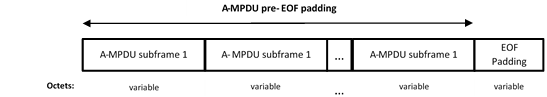 CID 5880CID 5880CID 5880CID 5880CID 5880Date:  12/8/2015Date:  12/8/2015Date:  12/8/2015Date:  12/8/2015Date:  12/8/2015Author(s):Author(s):Author(s):Author(s):Author(s):NameAffiliationAddressPhoneemailSigurd SchelstraeteQuantenna Communications3450 W. Warren Ave
Fremont, CA 94538+1 510 743 2288sigurd@quantenna.com58808.7.1122845It would be nice to indicate "A-MPDU pre-EOF padding" in the figureAdd arrow showing beginning to end of A-MPDU pre-EOF padding